             Modulo per la costruzione di Elenchi di esperti per il Collegio Ipasvi di Ravenna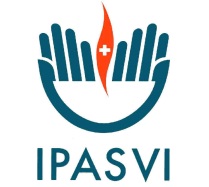 Cognome ______________________________________   Nome _________________________________Data di nascita ________________________ Luogo di nascita ________________________ Prov. ______Residenza, via_______________________________________ città ____________________ Prov. ______Iscritto al Collegio Ipasvi di Ravenna          SI     NOPercorso formativo :Diploma maturità in: __________________________ Istituto ____________________Città_____________Diploma di Infermieristica:    __ Scuole regionali      __ Diploma Univ.      __Diploma di Laurea Università di _______________________________ ____________________ Anno Accademico__________Master Universitari:Diploma Magistrale:    Università di _________________________________ Anno Accademico__________ Votazione __________Ulteriori percorsi universitari, Alta formazione, ecc.:Esperienze in qualità di formatorePubblicazioni scientificheAltre esperienze significative o esperienze di particolare rilevanza professionaleAmbito di competenza per eventuali collaborazioni (è possibile selezionare fino a due opzioni)Consulenza, docenza e collaborazione in AMBITO CLINICOConsulenza, docenza e collaborazione in AMBITO ORGANIZZAZIONE E MANAGEMENTConsulenza, docenza e collaborazione in AMBITO FORMAZIONE E RICERCAConsulenza, docenza e collaborazione in AMBITO RESPONSABILITA' E DEONTOLOGIAAltro: ____________________________________________________________________________Il sottoscritto dichiara di essere a conoscenza delle sanzioni penali cui incorre in caso di dichiarazione mendace o contenente dati non più rispondenti a verità, come previsto dall’art.76 del D.P.R. 28.12.2000, n. 445.Il sottoscritto dichiara di essere a conoscenza dell’art.75 del D.P.R. 28.12.2000, n.445 relativo alla decadenza dai benefici eventualmente conseguenti al provvedimento emanato qualora l’Amministrazione, a seguito di controllo, riscontri la non veridicità del contenuto della suddetta dichiarazione.Si specifica che il trattamento dei dati personali avverrà per le sole finalità illustrate nel bando di cui questo modulo è allegato che terminerà con la pubblicazione dell’elenco Esperti sul sito istituzionale del Collegio Ipasvi di Ravenna.Il sottoscritto, ai sensi del D. Lgs. 196/2003 (codice di protezione dei dati personali), dichiara di acconsentire al trattamento dei dati personali e di essere a conoscenza che i propri dati saranno trattati dal Collegio IPASVI di Ravenna per assolvere agli scopi istituzionali ed al principio di pertinenza. al CollegioData: ______________________					Firma							__________________________________tiposedeannovoto finaletiposedeannovoto finale